CHS Tiger Day 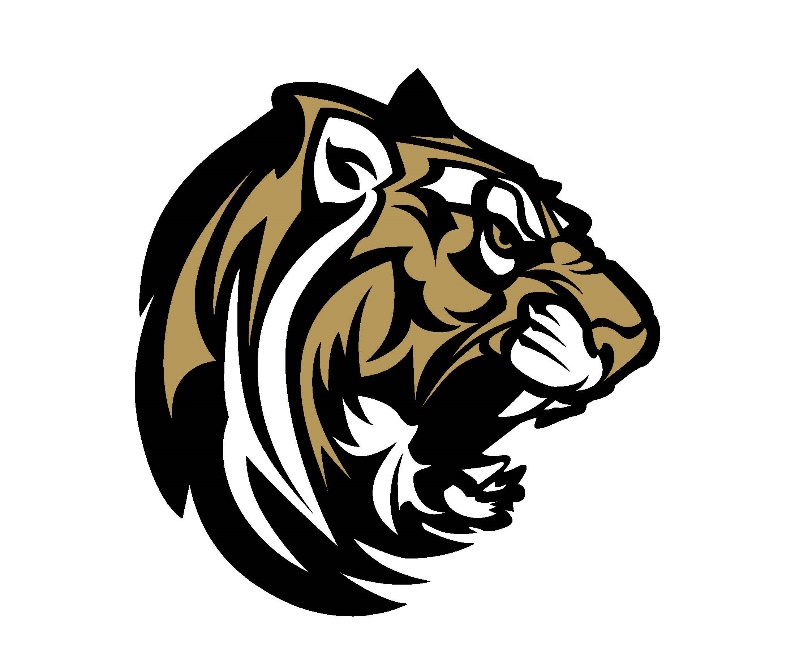 Bell Schedule2020 – 2021Teachers to duty stations	6:50Students report to class	7:101st 	7:16 - 8:012nd 	8:07 - 8:56	ADA 8:503rd 	9:02 - 9:474th ……………………………………..9:53 - 10:385th      A	Lunch	10:38 - 11:08   	Class…………………….11:13 - 12:18	Study Hall………………12:18 – 12:52          B	Class	10:43 - 11:13	Lunch	11:13 - 11:43	Class…………………….11:48 – 12:23	Study Hall	12:23 - 12:52         C	Class	10:43 - 11:48	Lunch	11:48 - 12:18	Study Hall	12:22 - 12:52         D	Class	10:43 - 11:48	Study Hall……………….11:48 – 12:15	Lunch	12:22 - 12:526th	12:58 - 1:437th	1:49 - 2:35CHS Gold (Odd)/White (Even)Bell Schedule2020 – 2021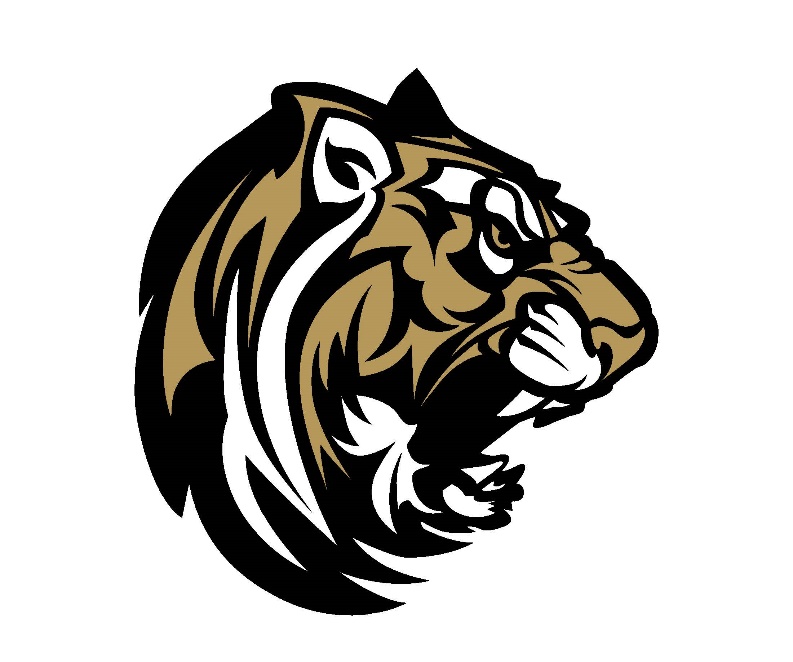 Teachers to duty stations	6:50 Students report to class	7:101st / 2nd  	7:16 - 8:493rd / 4th    …………………………..…8:55 – 10:32	ADA 9:055th      A	Lunch	..10:32- 11:02	Class	11:08 - 12:13	Study Hall……………….12:13 - 12:49         B	Class	10:38 - 11:08	Lunch	11:08 - 11:38	Class	11:43 - 12:19	Study Hall……………….12:19 - 12:49         C	Class	10:38 - 11:43	Lunch	11:43 - 12:13	Study Hall……………….12:19 - 12:49         D	Class	10:38 - 11:43	Study Hall……………….11:43 - 12:19	Lunch	12:19 - 12:497th / 6th 	12:55 - 2:35